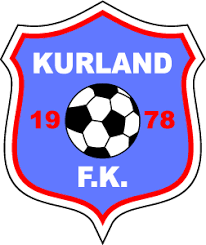 KIOSK-INSTRUKS KURLANDSPARKENKioskvakter møter opp senest 30 minutter før kampstart for klargjøring av kiosk. Kiosken bør åpne minst 20 minutter før avspark så tilskuere kan få noe å spise / drikke før avspark. Kiosken skal bemannes på alle hjemmekamper. Dere finner oversikt over kampoppsett på fotball.no  - Søk opp kamper på Kurlandsparken. I tillegg skal kiosken bemannes når Lørenskog A-lag spiller sine kamper på Kurlandsparken. Kampvert holdes av lagene som spiller. Vestene henger i kiosken og må deles ut før, og tas imot etter kamp.    Det er en fordel å sette opp to personer pr. vakt. Barn og ungdom skal ikke ha vakt i kiosken uten at det er voksne tilstede.De som står i kiosken skal ha med egen vaffelrøre,  ca 4 liter. (ca 2 liter pr person som har vakt)Kasse/kontant-beholdning skal ikke ligge natten over i kiosken, dere må selv sørge for å overbringe den til de som skal ha kioskvakt etter dere. iPad benyttes i kassaløsning, og pass derfor på at dette utstyret blir ladet til neste vakt. Etter siste vakt kan dere la kassa ligge igjen i kiosken, så sørger Kiosk-gruppa for overlevering til neste lag på lista.Dersom ditt lag avlyser eller flytter kamper, husk å gi oss beskjed sånn at vi kan informere det laget som har kioskvakt-uke.Nøkkelsafe er til venstre for hovedinngang. Koden får dere tilsendt før deres uke. Husk også å låse opp hovedinngang, slik at lagene får tilgang til toaletter. (blå nøkkelbrikke er til klubbhus/ garderober ) Kioskvaktene får gratis te/kaffe under vakten. Øvrige varer betales for etter prisliste.Kioskvaktene skal påse at klubbdommere som dømmer kamper til og med 12 års-klassen får med seg dommerskjema til utfylling. Disse får også en gratis brus/drikke.  Skjemaet ligger i egen perm i kiosken. De får betalt elektronisk, ikke fra kassen.  Se egen instruks for stenging av kiosken på tavla i kiosken.  Hvis dere ser at det mangler varer eller det begynner å bli lite, gi beskjed til kiosk-gruppa.LYKKE TIL!Hilsen Kiosk-gruppa G/J 2015Kamilla H. Nordvang: 992 38 725Therese Finstad: 996 27 028GOD VAKT OG LYKKE TIL MED SALGET!